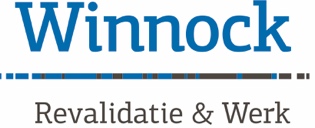 AanmeldformulierU kunt dit formulier downloaden, opslaan op uw computer, invullen, opslaan en als 
bijlage mailen aan nascholing@winnock.nl of printen en opsturen t.a.v. Nascholing Winnock. NascholingSLAAP: ‘Fit tijdens de nacht, terwijl anderen slapen’  Uw gegevens Naam			:       				Voorletters 		:       		   m   /     vOrganisatie		:       Telefoonnummer	:       E-mail			:       Big nummer*		:        (*indien van toepassing)Data en locatiesKruis uw keuze(s) aan:Accreditatie		: JaKosten			: Nee, er zijn geen kosten verbonden aan deze nascholing. 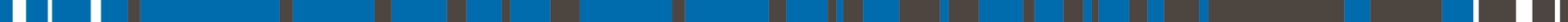 KeuzeLocatieDatumTijdWinnock ZeistDinsdag 10 maart 202013.00 – 17.00Winnock ZwolleWoensdag 22 april 202013.00 – 17.00Winnock HoensbroekDinsdag 29 september 202013.00 – 17.00Winnock RotterdamDinsdag 24 november 202013.00 – 17.00